SUGGESTED EXERCISESObserving calming and yoga activity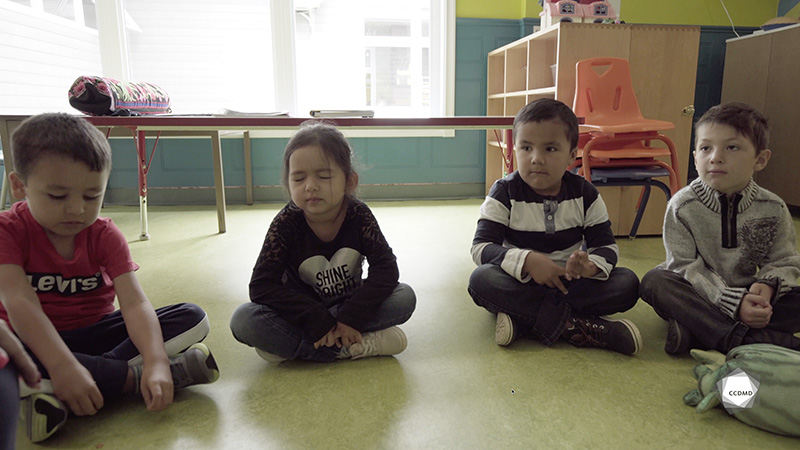 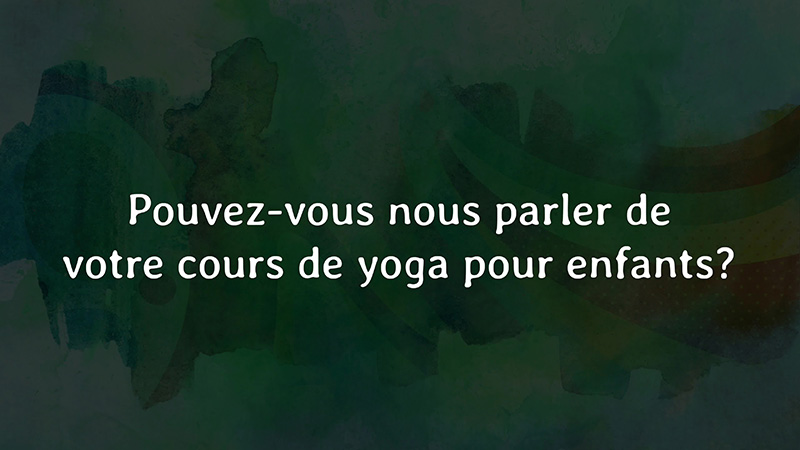 Videos: Calming activity and Please tell us about your yoga classes for childrenObjectives Promoting a healthy lifestyle for children. Promoting children’s holistic development. Observing the development and behaviour of children. Building a positive relationship with children. Promoting positive behaviour among children, individually or as a group. Facilitating active learning-based educational interventions. Assessing educational quality. Activity details Approximate duration: 3 hrsSTEP 1Watch the video clip as a group or individually.STEP 2In the table below, note the educational intentions that led to this calming yoga activity.STEP 3 Share your answers to build a common list that will help understand the importance of educational intentions. Source: Ministère de la Famille (2019). Accueillir la petite enfance: Programme éducatif pour les services de garde éducatifs à l’enfance. Gouvernement du Québec.STEP 4As a group or individually, watch the video clip of the interview with Chantal Niquay, “Please tell us about your yoga classes for children.”STEP 5As a group, answer the following question:Does the educational intention behind the “Calming activity” clip correspond with the reasons raised by the educator, Chantal Niquay, in her interview on the topic? Why, and how so?STEP 6Continue the discussion by asking the following questions:What do you do with the children to help them move from an intense activity to a quieter time?Does the word “calm” mean anything to children? Why?How can you support children in understanding the concept of finding their inner calm?In your opinion, is yoga a lifestyle habit to be incorporated into an educational childcare centre? Why?In your opinion, what are the educational intentions of planning and organizing a yoga activity for the children?